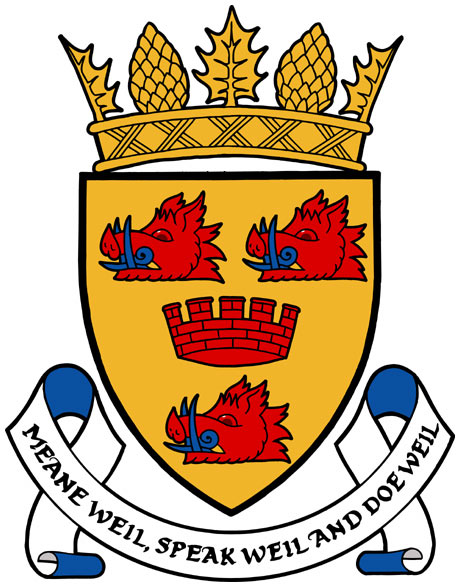 CROMARTY & DISTRICT COMMUNITY COUNCILPrivacy Statement(To meet the requirements of the General Data Protection Regulation (GDPR))Cromarty and District Community Council (C&DCC) holds residents’ contact details, with their consent, within password-protected databases. The purpose for holding and using the contact details to communicate is both to inform and to seek views of residents. The purpose is a lawful public task for C&DCC to undertake in its legal obligation to ascertain and co-ordinate views of residents and to inform residents of its activities and other matters that C&DCC considers to be relevant to residents. Personal data may also be held, with consent, for other community activities that C&DCC considers appropriate. The personal data held is not shared with any third party without specific consent of the individual resident.The condition for processing under the data protection legislation is consent.Residents have the right, at any time, to access their own personal data for checking and updating and to request immediate removal of their data. Personal data may include email addresses, phone numbers and addresses but no other information. Please contact Diane Brawn, Secretary, either on 01381 600558 or on cromartydistrictcc@gmail.comAccess to the data is restricted to the Chair, Secretary and Treasurer of C&DCC. Personal data will be held only for as long as the consented purpose continues.Personal data is not subject to automated processing or profiling. Within the meaning of GDPR, the Data Controller is C&DCC which can be contacted through the Secretary (see above).The supervisory authority to which complaints can be directed is:Information Commissioner's Office
Wycliffe House
Water Lane
Wilmslow
Cheshire
SK9 5AF
Tel: 0303 123 1113
https://ico.org.uk/global/contact-us/